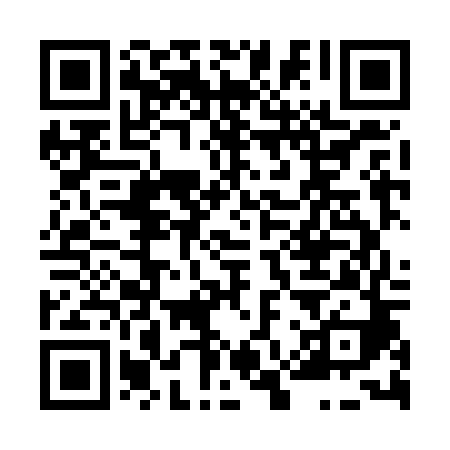 Ramadan times for Besedice, Czech RepublicMon 11 Mar 2024 - Wed 10 Apr 2024High Latitude Method: Angle Based RulePrayer Calculation Method: Muslim World LeagueAsar Calculation Method: HanafiPrayer times provided by https://www.salahtimes.comDateDayFajrSuhurSunriseDhuhrAsrIftarMaghribIsha11Mon4:324:326:2112:094:035:585:587:4112Tue4:294:296:1912:094:056:006:007:4313Wed4:274:276:1712:094:066:016:017:4514Thu4:254:256:1412:084:086:036:037:4615Fri4:224:226:1212:084:096:056:057:4816Sat4:204:206:1012:084:106:066:067:5017Sun4:174:176:0812:074:126:086:087:5218Mon4:154:156:0612:074:136:106:107:5419Tue4:124:126:0312:074:146:116:117:5620Wed4:104:106:0112:064:166:136:137:5721Thu4:074:075:5912:064:176:146:147:5922Fri4:054:055:5712:064:186:166:168:0123Sat4:024:025:5412:064:196:186:188:0324Sun4:004:005:5212:054:216:196:198:0525Mon3:573:575:5012:054:226:216:218:0726Tue3:553:555:4812:054:236:236:238:0927Wed3:523:525:4612:044:246:246:248:1128Thu3:493:495:4312:044:266:266:268:1329Fri3:473:475:4112:044:276:276:278:1530Sat3:443:445:3912:034:286:296:298:1731Sun4:414:416:371:035:297:317:319:191Mon4:394:396:351:035:307:327:329:212Tue4:364:366:321:035:327:347:349:233Wed4:334:336:301:025:337:357:359:254Thu4:304:306:281:025:347:377:379:275Fri4:284:286:261:025:357:397:399:306Sat4:254:256:241:015:367:407:409:327Sun4:224:226:211:015:377:427:429:348Mon4:194:196:191:015:387:437:439:369Tue4:164:166:171:015:407:457:459:3810Wed4:134:136:151:005:417:477:479:41